Resoluciones #002 - #033Resoluciones #002 - #033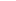 